BM/QT.SDH.1-6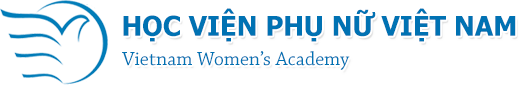 LÝ LỊCH KHOA HỌC(Dùng cho học viên cao học)I. LÝ LỊCH SƠ LƯỢC1. Họ và tên học viên:………………………………………, Giới tính: …...……...2. Ngày tháng năm sinh: ………………...………………… Mã học viên: …………3. Ngành/Chuyên ngành:    ………………................................., Khóa: ……………4. Chức vụ, đơn vị công tác: ……………………………………........……………….5. Địa chỉ …………………………………..., Điện thoại di động: ………………......6. E-mail: …………………………………………………………………………II. QUÁ TRÌNH ĐÀO TẠO7. Đại học:- Tốt nghiệp đại học tại: …………………………………. Hệ đào tạo: ……….....- Năm tốt nghiệp: ……………. Ngành/Chuyên ngành đào tạo: ………………….- Bằng đại học khác (nếu có): ………………………………………………...……- Bổ sung kiến thức chuyển đổi tại: Học viện Phụ nữ Việt Nam (nếu có).8. Sau đại học:- Quyết định trúng tuyển cao học số …………/QĐ-HVPNVN, ngày ….. tháng ….. năm 20….. của Giám đốc Học viện Phụ nữ Việt Nam.- Đã hoàn thành …… học phần theo chương trình đào tạo thạc sĩ ngành/chuyên ngành:………………………. tại Học viện Phụ nữ Việt Nam. Điểm trung bình các học phần: ....., điểm cao nhất là học phần ..... đạt .....; điểm thấp nhất là học phần ....... đạt ...........- Quyết định giao đề tài luận văn thạc sĩ số …………/QĐ-HVPNVN, ngày ….. tháng ….. năm 20….. của Giám đốc Học viện Phụ nữ Việt Nam.- Tên đề tài luận văn: …………………………………………………………….……………………………………………………………………………………………………………………………………………………………………………………- Người hướng dẫn khoa học: ……………………………………………………- Đơn vị công tác của người hướng dẫn:…………………………………………9. Trình độ ngoại ngữ: - Tiếng:........................ Trình độ: .................. Nơi cấp chứng chỉ/ bằng: ......	Bản sao chứng chỉ ngoại ngữ đã được nộp về Phòng Đào tạo10. Số lượng công trình khoa học của tác giả liên quan đến đề tài đã công bố: - Công trình thứ nhất: Tên công trình, tên tạp chí hoặc nhà xuất bản- Công trình thứ hai: Tên công trình, tên tạp chí hoặc nhà xuất bảnHà Nội, ngày ….. tháng ….. năm 20 …..	Xác nhận kiểm tra hồ sơ 				Người khai    Của Phòng Đào tạo                                                     (Ký và ghi rõ họ tên)